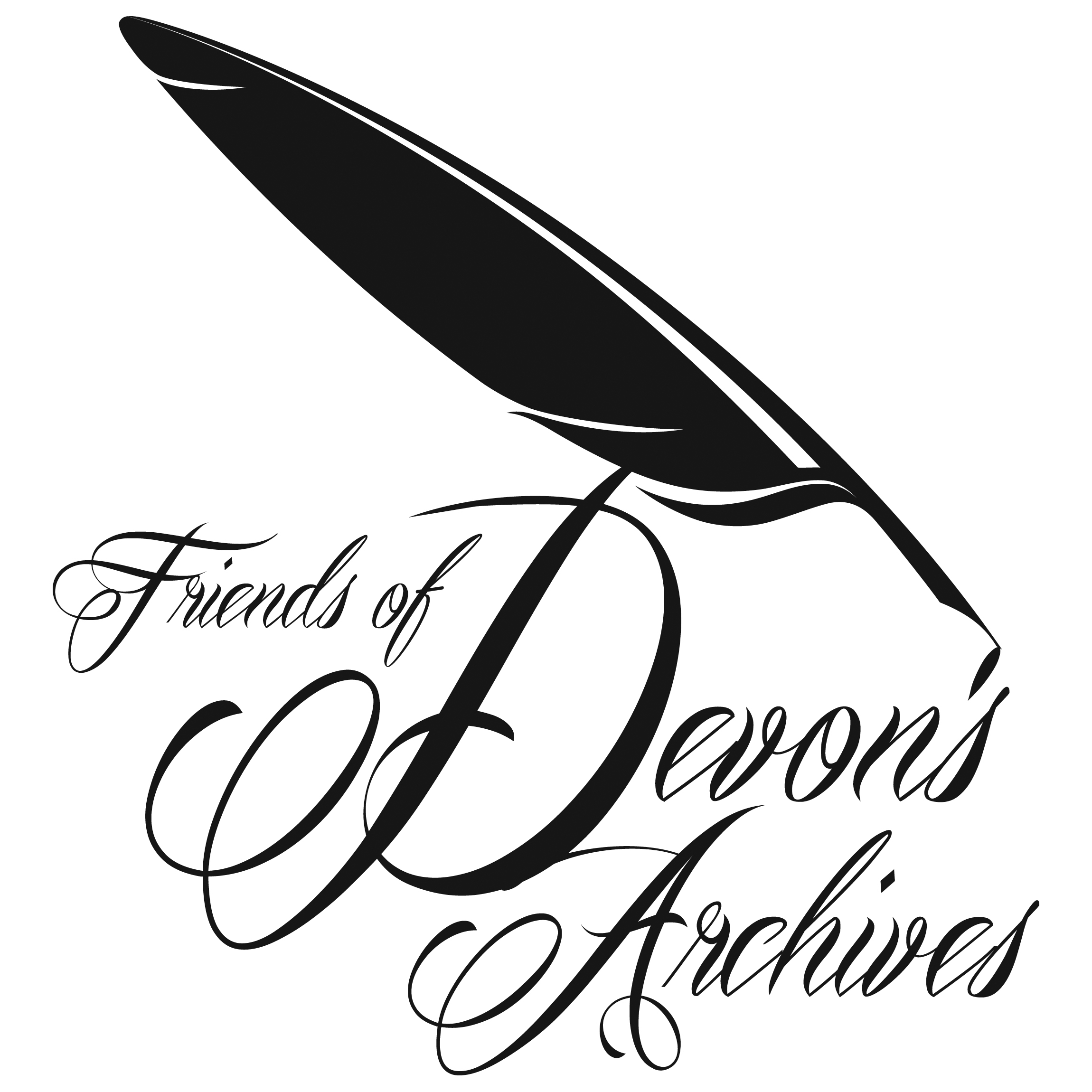 The Friends of Devon’s Archiveswww.foda.org.ukRegistered Charity 1107394c/o Devon Heritage Centre, Great Moor House,Bittern Road, Sowton Exeter EX2 7NL.Welcome to the Autumn 2021 NewsletterAt the time of writing, our Chairman is on holiday in Greece. Rather than ask her to interrupt her well-earned break and come back to England to fight her way past border controls, covid-19 restrictions and dire petrol shortages to write a welcome note for the FoDA Newsletter, it seems best that the Committee just bid you ‘welcome’. Please would you pay special attention to the Programme and Agenda for the forthcoming FoDA AGM and Conference, at which we are sure Katharine will have more to say. Other associated documents for the AGM will be sent out by Ian Mortimer separately as email attachments, as usual.								Sue Jackson, Newsletter EditorDates for your Diary – Forthcoming ConferencesThe 2021 FoDA Annual General Meeting will be held on Thursday 4 November 2021 at the Devon Rural Archive.  The Programme and AGM Agenda are as follows. FoDA AGMandVISIT TO THE DEVON RURAL ARCHIVE and SHILSTONE HOUSE AND GARDEN, MODBURY DEVON PL21 0TWThursday 4 November 2021Travel hints can be found on : https://devonruralarchive.com/contact-us/or phone Abi Gray on 01548 830832.  Tickets for the tour and evening lecture can be purchased by card using telephone or the internet link belowPROGRAMME11:00 Explore the Archive independently, or enjoy tea & coffee in DRA exhibition room11:30 FoDA AGM begins12:15 Norden Project Presentation - Dr Des Atkinson13:00 Sandwich Lunch (free for FoDA members but please book with fbillinge@btinternet.com by 27th October 2021 and state any dietary requirements such as gluten free)14:30 Optional Guided tour of Shilstone House and Garden – tickets should be purchased direct from the Archive website using this link: https://devonruralarchive.com/product/foda-shilstone-041121/16:00 Tea and Cake and a chance to explore the Archive independently. Some members or guests may wish to visit nearby Modbury or Ugborough17:00 Lecture Room / Gallery closed for evening event set up but the library will remain open18:00 Doors open for our evening lecture. Refreshments and a 2nd hand book stall19:00 Evening Lecture by John Allan on Building  Exeter Cathedral – tickets should be booked separately to the AGM, through DRA website, using this link https://devonruralarchive.com/building-exeter-cathedral-04-11-2021/  20:30 DRA closesFRIENDS OF DEVON’S ARCHIVESANNUAL GENERAL MEETING11. 30 a.m. Thursday 4 November 2021 Devon Rural Archive, Shilstone House, Modbury, PL21 0TWAgenda1. Welcome by the President2. Apologies3. Confirmation and adoption of the Minutes of AGM of November 20204. Chairman’s report5. Treasurer’s report6. Membership Secretary’s report7. Election of Chairman8. Election of Officers standing for a further year      Appointment of President     Election of Secretary     Election of Membership Secretary     Election of ordinary Committee Members 9. Proposal for joint Group Membership of FoDA and DHS10. AOB 11. Date and venue of AGM 2022Following the AGM Dr Des Atkinson will make a presentation on the progress of the Norden Project.Lunch 1- 2.30 2.30 Optional tour of Shilstone House and Garden, tea and cake - tickets should be purchased direct from the Devon Rural Archive website using this linkhttps://devonruralarchive.com/product/foda-shilstone-041121/ The archive will be open from 11.00 a m with tea and coffee available Stop PressThree members of the FoDA Committee are standing down at this AGM and sincere thanks for many years of diligent service are due to John Allan as our President, Peter Towey as Membership Secretary, and Frances Billinge as Secretary.  Replacements are being sought for these positions and anyone wishing to volunteer should contact Katharine Chant on kpchant@googlemail.comUpdate from the Membership SecretarySo far in 2021 we have 160 members:  107 individual members, 12 Family members (counted as 24), 11 Groups and 18 Life members. We have welcomed three new members this year, so far: Rosemary Payne, Desmond Atkinson, and Paul Branscombe, CBE.Over the last year or so, like many of us no doubt, I have been reviewing my commitments. I have been Membership Secretary now for some time – over 10 years. In 2013 we moved out of Devon into North Somerset and, the journey to Exeter for committee meetings, etc., when they restart, without a car, is likely to prove quite difficult. It is now time for me to offer my resignation as Membership Secretary.   I will not, therefore, be putting my name forward for re-election as Membership Secretary at the AGM.I will be quite happy to tell any prospective replacements what the job involves.  It is not very onerous and merely requires a computer and access to Excel or some compatible spreadsheet.Peter Towey, FSG, Membership SecretarySW Heritage Trust Report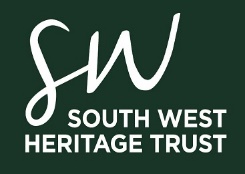 Report for FoDA newsletterSeptember 2021We have continued to respond to the changing situation of the pandemic and are gradually increasing the numbers of visitors to our searchrooms, and the flexibility to order documents both in advance and on site.  The easing of the lockdown from April onwards has seen a rise in the numbers of new accessions received.  The Research and Copying Services have also continued to experience high levels of demand, and the use of online research resources has continued to be high.It has been a busy summer for project work. Digitisation of the Devon collections included in the Unlocking Our Sound Heritage Project is now complete. The project is being led by theBritish Library and seeks to make unique sound recordings, preserved in regionalcollections, available as part of the National Sound Archive.  The project is enabling the collections to be used in new ways.  Content from the Exmoor Oral History Archive has inspired a drama called ‘Listening to Lynmouth’, created by The Plough Youth Theatre who are based in Great Torrington.  Visit https://swheritage.org.uk/news/helping-to-unlock-the-stories-of-our-past/ to find out more about how the young people used the archive.  Sound walks have also been created using curated extracts from the oral history archive.  These will be available to download, enabling people to walk around Dulverton and hear stories of life on the Devon/Somerset border during the 20th century.A project has just been completed in partnership with the University of Exeter and two schools to create a trail around Torquay aimed at primary school children, enabling them to use archives to discover more about famous people from their locality.  We are also working with Devon History Society on the Devon in the 1920s Project to create a reminiscence DVD for care home residents.  Staff are learning new skills through working with a film maker and a very enthusiastic and knowledgeable consultant from the care sector.  These projects are enabling people, both young and old, to enjoy Devon’s archives.Now that staff can more fully work on site again several conservation and collections care projects are in full swing.  Work is being carried out on behalf of Exeter Cathedral Archives on rare manuscript fragments dating from the 10th to 17th centuries.  Work is also underway to sort and package a large archive relating to Lundy.  The archive about the island was collected from an outbuilding in Wiltshire and has spent some time in the drying room at the Devon Heritage Centre, before being transferred to its final home at the North Devon Record Office.  Significant work is also taking place at both offices on an electronic location system.  This is a long-term project which will help with both the care of and access to archive collections.  There are several new faces among the staff at the Devon Heritage Centre.  We have been pleased to welcome Anna Gilbert and Esther Chant, who are both working in public roles in the searchroom and reception.  Tyler Pollard, who until now has been based wholly at the North Devon Record Office, is now also working on Tuesdays at the Devon Heritage Centre.  Project conservator, Lucy Cokes, is also splitting her time between the Devon and Somerset Heritage Centres whilst she works on the Bath and Wells Diocesan Probate Accounts Project. As we move towards the winter months there are plans for further projects, as well as online content.  New blogs are regularly posted on the South West Heritage Trust website about Devon’s archives and a further programme of online talks is planned.Janet Tall, Head of Archives & LearningIrene Andrews, Devon Archives & Local Studies ManagerThe Torbay Discovery Trailhttps://www.southwestheritagetrails.org.uk/In late 2020 the South West Heritage Trust was approached by Exeter University with an offer of funding to assist with the creation of a piece of digital work to reach an audience which we had previously found difficult to engage.Since the formation of the Trust in 2014 the Devon archive service had harboured an ambition to develop relationships with the county’s primary schools, and so we saw this as a valuable opportunity to do that in an innovative way which would bring benefits to schools, to their pupils and to the Trust itself.In consultation with the university we developed the idea of working with two primary schools in Torquay – Ellacombe Church of England Academy and Warberry Church of England Academy – to develop a website and mobile app which would enable pupils to discover more about notable people with links to Torbay.Andy Chapman of 1010 Media was appointed to work on the technical development of the project, while Trust staff sourced content for the digital platforms.   Claire Marston and Sandy Thomas, experienced former teachers who are now Learning Officers with the Trust, compiled a list of famous people with links to Torbay.   Brian Carpenter, an archivist, and Community Learning Officer for the Devon archive service, used the Devon archive and local studies collections to locate documents and books that related to the people we had selected.  In addition to sources held at the Devon Heritage Centre, both Brian and Claire made use of other online resources, chiefly historic newspaper articles, but also aerial photographs and maps from Know Your Place (http://www.kypwest.org.uk/).The concept behind the app and website is that of a trail – the Torbay Discovery Trail – which children can follow around Torquay by answering questions relating to the people and the places they were associated with.  Claire and Sandy used their experience as teachers (and of walking the route themselves) to develop questions and prompts which will encourage the children to learn about the people in a fun and engaging way.One of the most significant aspects of the project has been the way in which staff from more than one area of the Trust have collaborated, and we feel that both the final project and the way in which it was achieved can act as templates for similar work in the future.    					Brian Carpenter					Devon Archives and Local Studies ServiceNorden SurveyFoDA Autumn 2021 NewsletterThe Norden Survey Project by Dr Des Atkinson, Project SupervisorA very successful meeting of the project volunteers was held on Thursday 9th September at the Devon Rural Archive. We received a warm welcome from Abi Gray whose hospitality was, as ever, greatly appreciated. Although the weather on the day could be described as one of ‘gentle rain’ we were still able to enjoy the large numbers of house martins who swooped into and over the DRA courtyard. The drizzle also eased off enough for some of us to take our lunch outside.The nine volunteers who attended provided a summary of the progress they had made for each of the manors in the survey. Frances Billinge had sent her apologies but did provide an excellent and comprehensive written report for Bovey Tracey that was eloquently read out by Penny Martin. There has been much hard work across all the manors, and the dedication of all the volunteers was clear from the summaries they gave.Trevor Dymond gave a very interesting presentation of his work on the manor of Ottery St Mary, attempting to marry up field names from Norden (surveyed in 1613 and 1614) and the tithe maps from the 1840s. His conclusion was that it may be possible to find matches or near matches for, at best, one third of the names. I provided a summary of the updated project timetable as agreed with the Heritage Lottery Fund. Our aim is to complete the initial transcription and translation phase by the end of December 2021. Work can then begin on the academic introduction to the printed volume that we hope to see published by the Devon & Cornwall Record Society. We discussed how the volunteers could then move on to further work, including the possibility of walking the bounds of each manor as documented in the survey. That may take some planning, as the manorial boundary is not the same as the parish boundary and may require permission from multiple private landholders.I gave a brief demonstration of the features of Know Your Place - West of England. This digital mapping project encompasses eight counties of western England and is an excellent resource, freely accessible to everyone (see kypwest.org.uk). One great feature is the community layer. It allows anybody to upload information, photos and links about places of historic interest so they can be displayed and overlaid on other maps. Such uploads are, quite naturally, subject to approval by a moderation process. For example, there is a layer entitled ‘Devon Suffrage Activists’ showing where the prominent members of the suffrage movement lived, and it provides links to more details and their life and activities. We may also be able to add a layer based on the contents of Norden. Another piece of mapping technology that some volunteers have begun to look at is QGIS, a free software tool that can be used to overlay multiple maps. QGIS has a rich set of features for creating some very attractive output, but it has a rather steep learning curve. Thus it may be something that just one or two keen volunteers may decide to master and then offer their services to the rest of our group.Overall, we had an excellent meeting, and I know we are all looking forward to completing the current phase of the project before moving on to follow-up work and events. It was great to exchange ideas and information, and there can be no doubt that we can all help each other to overcome any obstacles along the way.								Des Atkinson[Note received from Ian Maxted, FoDA Treasurer in connection with this meeting:  “I attended an enjoyable training session for volunteers at the Devon Rural Archive and there I stressed that it was possible to claim for expenses, particularly mileage to and from the event, but to date no claims from volunteers have been received.”]Devon BibliographyPlease see some web links below which may be of interest.My main activity has been the publication of my book The story of the book in Exeter and Devon. I have also been putting together a series of Exeter walks with a literary theme and these were highlighted on Heritage Open Days - it might form a suitable overlay for Know Your Place and could perhaps be extended to other parts of Devon. I also prepared a display on Westcountry dialect for the Unlocking our Sound Heritage live event at the DHC. This was cancelled by DCC at the very last moment, but is due to be reincarnated as a Zoom meeting during October. I have put a first draft of part of the display on the Devon bibliography website.  I have made various discoveries of an archival nature including the reuniting of a stray with its parent archive. A manuscript of 68 folio pages by a Mr Lapthorne detailing events in London from 1690 to 1699 in a miscellaneous deposit at 2610M/F/2 (a deposit which also includes William Chapple's scrapbook which contains the three previously unrecognised maps of Exeter recently discovered by Todd Gray in 2610M/F/3) I identified as a transcript of the letters from Richard Lapthorne in London to Richard Coffin at at Portledge, Alwington. These are in four letter books held by the Devon Heritage Centre at Z/19/40/3-6. Many years ago, I worked with the late Professor Michael Treadwell to analyse the book related extracts, which had been largely omitted by the published Portledge papers in 1928.  I have also been tidying up earlier sections of the Devon bibliography, improving the level of detail of several thousand records and have gathered more than 1,000 records of dialect related items. I have also been preparing for the Exeter Civic Society Zoom event on 1 October to celebrate the blue plaque to the Rev Sabine Baring-Gould, focussing particularly on the folk song and popular literature archive which is held in the Devon Heritage Centre. Janet Tall will be talking on the digitisation of a volume of broadsheets collected by SBG. I will be visiting Lewtrenchard Manor early in October to work on the section of the family library that remains there. 									Ian MaxtedBlogs:Recent publications:Dictionnaire des imprimeurs, libraires et gens du livre en Basse-Normandie 1701-1789, Geneva, Droz, 2020. The story of the book in Exeter and Devon, Exeter Working Papers in Book History, 2021. 257 pages : illustrations ; 30 cm. ISBN 978-0-9507306-4-6. Email to place order. Other News ItemsPlymouth Update24 September 2021As I write, the new semester at the University of Plymouth is just commencing. It’s very exciting to be welcoming yet another cohort of students onto the MA in Archival Practice programme which is in its fourth year of operation. Despite various lockdowns and an almost entirely virtually-delivered 2020-2021 programme, it continues to be extremely popular with eight MA students enrolled this year. These are very good numbers for a post-graduate scheme. Our relationship with the University of Plymouth goes from strength to strength and we now meet formally on a monthly basis to discuss research and other collaboration opportunities. In addition, the curator of the Mayflower 400: Legend and Legacy show, Jo Loosemore, is also teaching on this year’s MA in Archival Practice bringing some of the really cutting edge learning around the display of archives and helping to handle challenging historical narratives to the archivists of the future.We have also had a visit from the South West regional lead, Tim Powell back in August. He was bowled over by the way that archives are a thread throughout The Box displays and services. We are now turning our attention to having our official Place of Deposit status ratified and a review of our Accreditation status at a similar time. Hopefully both will be in place by the end of the financial year now that the officers at The National Archives are able to travel.In collections news, may I extend my thanks to FoDA for the offer of financial support for the Breakwater papers which came up for auction. Unfortunately at the auction yesterday we were out-bid. We will be writing to the auctioneers to see if our details can be passed on to the winner as it would be helpful to know who has this material and, if possible, if we can have a digital copy.Finally, this coming week is the last week of our CEO, Paul Brookes’s time with us. We are very grateful to him for driving through The Box project and for making it such a success. From w/c 4 October Victoria Pomery OBE will be starting with us as our new CEO. She comes to us from the Turner Contemporary in Margate and we cannot wait to have such an inspirational leader for The Box.							Louisa Blight, Collections ManagerFrom Devon Family History Society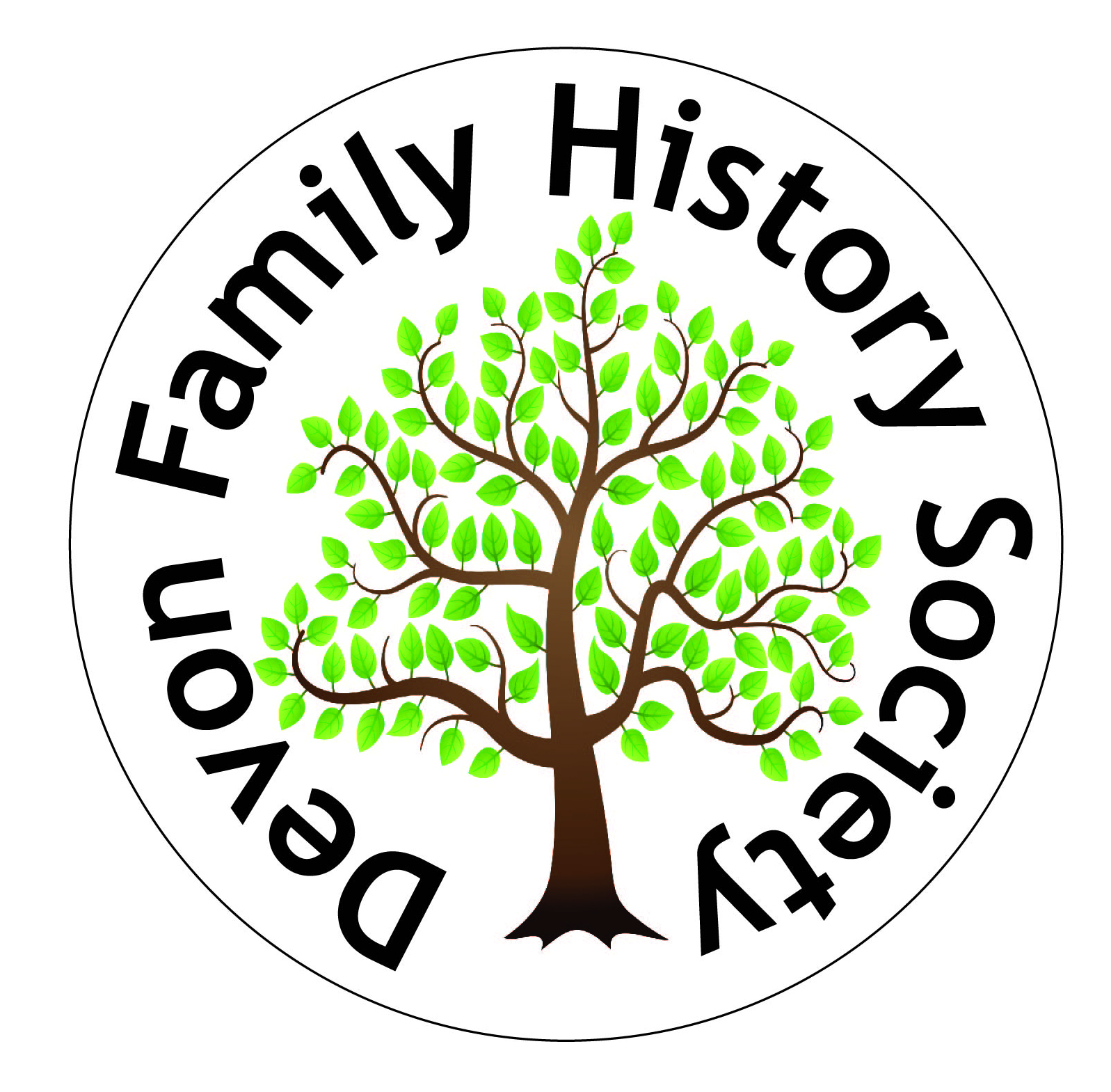 Devon Family History SocietyStarting Your Family History
Online Course
with Janet Few and Sue Bond
Thursdays 14 October and 11 November 7.30pmThe course will consist of two sessions, lasting approximately 2½ hours and will be delivered by Zoom.
Students will be guided through the first steps in their family history journey. Topics will include: family evidence, birth, marriage and death certificates and census returns, as well as advice on drawing up a family tree and accessing information online. Each stage of the course will be accompanied by a Devon based case-study, illustrating the techniques. The groups will be kept small, giving plenty of time for individual questions.
Cost: Devon Family History Society Members: £10Non-members (to include digital membership of Devon Family History Society for 2022): £25
Bookings can be made here https://www.devonfhs.org.uk/shop/startingyourfamilyhistory.php
Places are limited, so early booking is advised. Please encourage friends who are new to family history to attend.WANTEDYOUNG FAMILY HISTORIANS WITH DEVON ORIGINSFree Family History Course and a Year’s Digital Membership on offer for a Young Family HistorianThis offer is worth £25 and is open to anyone who will be over 18 and under 26 on 1 October 2021. You will be given a free place on our two-part, online Starting your Family History course, which takes place on Thursday evenings 7.30-10pm 14 October and 11 November. This course is suitable for beginners and those who are just starting on their family history journey. You will also receive a year’s digital membership of Devon Family History Society for 2022. This will give you access to the expertise of our membership and all the resources in the Members’ Area of our website, as well as four issues of an excellent digital journal.You should have Devon origins, or be currently living in Devon and be interested in starting to investigate your family history, or have recently begun to research. You should also have access to the technology required to attend online meetings. We hope that whoever receives the sponsorship would make a short report after the course finishes, using whatever method or media you prefer.How to applyEmail chairman@devonfhs.org.uk, telling us a little about yourself and your family history experience. We would also like to know why you would like a place on this course and how you might report back. This might suit someone studying, or planning to study history, or a related subject at university but applications are welcome from all who meet the criteria. If you have any questions, please email chairman@devonfhs.org.uk.Could you be our Youth Ambassador?Devon Family History Society are also looking for a Youth Ambassador who can join our friendly team to help with the development of provision for the 13-25 age group. This voluntary role would involve attending quarterly online meetings and making suggestions to help the team shape our strategy for relevant, appropriate and appealing provision for the next generation of family historians. There would be scope for developing the role further if the post-holder wished to.Who are we looking for?An enthusiastic and articulate young adult between the ages of 18 and 25, with Devon origins, or a Devon address. The ambassador should already have begun researching their family history but we are not expecting years of experience. Access to the technology required to attend online meetings is essential. The ambassador will receive a year’s digital membership of Devon Family History Society for 2022. This will give you access to the expertise of our membership and all the resources in the Members’ Area of our website, as well as four issues of an excellent digital journal.How to applyEmail chairman@devonfhs.org.uk telling us a little about yourself and your family history experience. We would also like to know what you feel you could offer Devon Family History Society and hear some of your ideas for making our society relevant to a new generation of family historians. You can find out more about our society from our website http://www.devonfhs.org.uk/, on our Facebook page https://www.facebook.com/groups/144758340281, or by following us on Twitter @Devonfhs. This might suit someone studying, or planning to study history, or a related subject at university but applications are welcome from all who meet the criteria. If you have any questions please email chairman@devonfhs.org.uk					Janet Few, Chairman, Devon Family History Society Accessions & Reports from Archives around DevonDevon Heritage CentreDEVON HERITAGE CENTRE EXETER – ACCESSIONS: 1 MAY 2021 to 23 SEPTEMBER 2021Kindly supplied by Jan Wood, Devon Heritage CentreNorth Devon Record OfficeCollections accessioned 1 May 2021 to 31 August 2021Kindly supplied by Gary Knaggs, North Devon Heritage Officer, North Devon Record OfficeThe BOXNew collections at The Box, Plymouth from January 2020 to August 20214246	Plymouth deeds plus minute book of Swaars Properties Ltd, Saltash, 	Cornwall, 1931-1975.4247	Digital photographs of shop in Plympton with messages relating to Covid 19, 	May 2020.4248	Digital images of life in lockdown (relating to the Covid 19 pandemic), 2020.4249	Photograph including an advertisement for Plymouth and Torquay Breweries, undated but early Edwardian era, pre-WW1, 20th century.4250	Deeds relating to 27 Ivydale Road, Plymouth, 1919-1971.4251	Minute books of the Plymouth Branch of the Electrical Contractors' 	Association, 1930-1962.4252	Digital photographs, COVID19 lockdown in Plymouth, Jun 2020.4253	Prescriptions and envelope, Balkwill and Company, 106 Old Town Street, Plymouth, 15 Apr 1918.4254	Plymouth Souvenir Programmes, Plymouth and District Boy Scouts' Association, Pageant Programme, 1929; Palace Theatre, Plymouth, 50th anniversary special souvenir programme, 1948.4255	Framed photograph of Queen Marie of Romania, in celebration of her visit to Plymouth in 1924; presentation album, Alderman Solomon Stephens of Plymouth, chairman of Master Bakers of Great Britain, September 1943.4256	Printouts of photographs of an autograph book kept by Sister Walker at Hyde Park Hospital, Plymouth, during the First World War, 1915-1916.4257	Andrews of Modbury family archive. 	Collection of letters, photographs, scrap books, certificates and miscellaneous family papers relating to the Andrews family of Modbury, Devon, and their relations (the Deighton, Langworthy, Rogers and other families) used by a descendant, Kate Mears, to write a history of the family, 'The Travelling Chest' privately published 2020, 15th-21st century.4258	University Hospitals, Plymouth NHS Trust, Home Births and Derriford Hospital 	Births, Registers	2010; 11 Nov 2012-13 Jan 2018.4259	The Dartmoor Hunt pamphlet by Y.A.M published by the Hunt Clubs 	Association, London, 	19224260	Folder of notes on the history of Devonport cinemas and theatres, with some original programmes, 19th-21st century.4261	William (Bill), Claude and Paul Miller of Plymouth, Papers concerning William, Claude and Paul Miller. William (Bill) Miller OBE (1890-1970) was a prominent Labour councillor who chaired Plymouth City Council's housing committee  and was deputy Lord Mayor. His second son Claude Miller ran a model shop with his brother in law Mr Harborne, known as Harborne Radio, in Plymouth. He was Lord Mayor of Plymouth in 2004. Papers include: Miller family tree, 19th-20th cent; photographs and newspaper cuttings concerning Claude Miller, 1920s-2004; copy of a letter to Bill's son Paul Miller from his teacher, L Trenouth, of East Street School with notes by Robin Miller on the family's wartime experiences; Paul Miller's end of term reports for Hyde Park School, Dec 1945-Dec 1946; scrapbook with newspaper cuttings concerning Bill Miller's service as a city councillor, 1946-1949 with loose items such as photographs, election posters and copies of newspaper cuttings 1950s-1970; scrapbook containing Bill's notes and cuttings concerning Abercrombie's Plan for Plymouth, and the reconstruction of the city centre, 1947-1948.4262	Menus and leaflet for the Mayflower Post House Hotel, The Hoe, Plymouth, 	1973-1975.4263	Books from the Plymouth Local Studies Collection, 19th century - 21st 	century.4264	Newspaper cutting volumes from Plymouth Local Studies Collection, 1852-	2010.4265	Digital records and certificate relating to Mark Weston of Oreston, (1920s-	1951).4266	Souvenir programm for Plymstock parish church summer fair, 6 June 1970, signed by Miss Mayflower, Sandra Ritchie; souvenir programme for the Charlie Chester Show at the Hoe theatre, signed by Pat and Julie Holloway and Roddy and Sue McNeil, Summer 1970.4267	Great Western Railway, Engineering Office Horrabridge, plan of railway 	bridge, Whitchurch	16 Jul 1857.4268	Jonathan Nash Hearder pamphlets, 	Treatise on the cure of disease by galvanism, published by W Brendon & Sons, Plymouth, undated (1871); and syllabuses of lectures on electricity, combustion, galvanism, electric light and telegraphy, undated (early 19th century); plus CD of digital images of a volume kept by Hearder at the request of Elizabeth Cavicchi, an American scholar.19th century.4269	Plymouth St Andrew Parish, Church Magazines, 1929-2004.4270	Plymouth: St Augustine Parish, Church Magazines,	1983-1984; 1987-1988.4271	Plymouth: St Barnabas Parish, Devonport, Church Magazines, 1975-1978.4272	Plymouth: St Anne Parish, Swilly, Church Magazines, 1950.4273	Plymouth: Church of the Ascension, Crownhill, Church Magazines, Feb-May 	1985.4274	Plymouth: St Bartholomew Parish, Devonport, Church Magazines, Nov 1965-	Oct 1967.4275	Bere Ferrers Parish with Bere Alston Parish, Church Magazines, 1982-1988; 	1990.4276	Brixton Parish, Church Magazines, 1975-1977; 1980-1984; 2007-2014.4277	Plymouth: St Budeaux Parish, Devonport, Church Magazines, Jan 1959; 	1963-1987.4278	Plymouth: The Roman Catholic Cathedral Church of St Mary and St Boniface, Church Magazines, 15 Oct 1978-24 Aug 1980.4279	Plymouth: Charles with St Matthias Parish, Church Magazines, 1965; 1974-	1981; 1983-1984.4280	Cornwood and Lutton Parish, Church Magazines, 1975-1985.4281	Plymouth: Eggbuckland Parish, Church Magazines, 1957, 1959; 1973-2014.4282	Plymouth: St Gabriel Parish, Church Magazines, 1950-1979.4283	Plymouth: St John, Sutton-on-Plym, Church Magazines, Apr-Jun 1997.4284	Plymouth: St Jude Parish, Church Magazines, 1971; 1976.4285	Plymouth: St Mark Parish, Ford, Church Magazines, Jan 1958-Dec 19594286	Plymouth: St Mary Parish, Laira, Church Magazines, Jul 1956-Feb 1958; Jun 1958; Apr 1959; Dec 1961.4287	Plymouth: St Michael Parish, Devonport, Church Magazines, Feb 1994- Jan 	1995.4288	Plymouth: St Paul Parish, East Stonehouse, Church Magazines, 1985-May 	19884289	Bruce Firth of Stonehouse papers:Around the World with Bandy - Recollections of a life at sea in the Royal Marine Band Service, by Sidney George Firth, 1992;The Stonehouse Observer (Stonehouse News for first edition), community newsletter, 1994-2003;Chronicles of Cremyll Street, by the Stonehouse Residents' Association, and The Green Piece of Stonehouse, c1995;Devil's Point: A Popular History and Guide by Bruce Firth, c1996?;Manuscript of the Stonehouse Recipes publication, including unpublished material, 1990s;Stonehouse The Real Waterfront News, Jul 1996-Aug 1997 (issues 1-6);Minutes (unsigned) of the Stonehouse Residents' Association, with related correspondence, 2000-2007;The Regeneration of Devil's Point, the Residents' Planning Brief, by the Stonehouse Residents' Association, 2001;Walk the Stonehouse Peninsula, Now and Then, by the Green Piece of Stonehouse and Stonehouse Residents' Association, 2001;Admiralty Cottages, An Illustrated History, by Bruce Firth, Jun 2007;'A Stonehouse Arab': unpublished manuscript autobiography of James Judge, born 1906, written c2008Recollections - Jean Dorothy Firth, nee Stanton, 1929-2007, a privately published collection of memoirs, photographs and tributes compiled by Bruce Firth, Apr 2010;Bruce Firth: A Life and a Half - privately published book of memoirs, photographs and tributes compiled by Jane Firth and Mark Pettigrew, to mark Bruce Firth's 90th birthday, August 2019 (includes much of interest for the history of Stonehouse and in particular Admiralty Cottages).4290	Family of James Cobham Harris of Plymouth, artist (1794-1876), File of papers concerning Harris family businesses (including correspondence and typed reminiscences), 19th-20th cents; file of papers relating to Harris family history, including two notebooks, kept by EAD and her father Charles James Harris, 19th-20th cent; scrapbook of newspaper cuttings concerning Plymouth kept by Emily Augusta Dobson (nee Harris), 1908; scrapbook kept by Emily Augusta Dobson relating to Plymouth (including photographs, newspaper cuttings etc), 1950s;  three albums of newspapers cuttings, photographs and correspondence compiled by Emily Dobson, concerning the Vatican medal, 1960s (Captain Oake returned some art works looted from the Vatican by Napoleon and was awarded a medal for his services in 1816 which was afterwards gifted to the Plymouth city museum in 1966); file of papers (including correspondence, wills and a family tree) relating to the Oake family, 19th-20th cents; and file of papers concerning Dr James Rendel Harris, biblical scholar and curator, 1916-1928.4291	Flete House, Holbeton, Maternity Home, Index of Births (incomplete), 1941-	1957.4292	Plymouth: St Peter Parish, Church Magazines, 1959-1960; 1963-Jan 1964; 	1967; 1974-1975.4293	Plymouth: St Simon Parish with St Mary Parish, Laira, Church Magazines, 2001; 2002; 2004; 2008-2009.4294	Plympton Magazine, (Plympton St Mary, Plympton St Maurice and Sparkwell Parishes), Church Magazines, 1930-1939; 1953-1955; 1965-1969; Dec 1985; 2012-Jan 2013.4295	Plympton St Maurice Parish, Church Magazines, 1984-1990; 2012	.4296	Plymstock Parish, Church Magazines, 1977-2014.4297	Balkwill family of Plymouth papers, Typescript manuscript: 'Extracts from the Genealogy of the Balkwill family of Plymouth and the neighbourhood of Kingsbridge in Devon, with that of families allied to it in marriage', by Alfred P Balkwill, 1908; and a pamphlet based on the above published by Alfred and Sophia Balkwill, undated; travel diary of Beatrice Balkwill (later Winnicott) concerning a visit to India on SS Neuralia, covering 1919-1921 (including photographs, menus etc pasted into the volume); and miscellaneous correspondence about family history, 1920s-1989.4298	Plymouth theatre programmes, Programmes for ‘Same Time Next Year’, Feb-Mar 1980; ‘Rattle of a Simple Man’, Mar 1980; ‘A Murder is Announced’, Mar 1980, at Plymouth Hoe Theatre; ‘The Cherry Orchard’ and ‘Dandy Dick’, New Palace Theatre, Oct 1981; ‘Fur Coat and No Knickers’, New Theatre, Mar 1982.4299	Plymouth: Emmanuel, Compton Gifford, Church Magazines, 1952-2014.4300	Plymouth: St John, Hooe Parish, Church Magazines, 2007-2008.4301	Wembury Parish, Church Magazines, 2005-2013; 2020.4302	Plympton, St Mary and St Maurice, Joint Church Magazines, 1878-1887; 1895-1897; 1930-1964; 1970-1975.4303	Tamerton Foliot Parish and Church of the Holy Spirit, Southway, Joint Church 	Magazines, 	1963-1967.4304	Plymouth: St Thomas Parish, Keyham, Church Magazines,	1933-1935; 	1961; 1963-1968.4305	Plymouth: Hope Baptist Church, Magazines	Jul 1978-Apr 2001.4306	Plymouth: Peverell Park Methodist Church, Magazines, 1972-2009.4307	Plymouth: Mutley Baptist Church, Magazines, 1975-1979.4308	Plymouth: Old George Street Baptist Church, Magazines, 1977-May 1981.4309	Plymouth: Sherwell Congregational Church, Magazines, 1972-2013.4310	Plymouth Unitarian Church, Magazines, Oct 1965-2013.4311	Plymouth: St Levan Valley Churches, Magazines, 1970-1974.4312	'The Master Builders, A Story of St Jude's Church, Plymouth', by Clifford Trethewey, 1973-2004.4313	Recollections of the Plymouth Blitz, with Typescript notes concerning the experiences of June Ingram, in the Second World War, 20th century.4314	History of the Legassick family of Modbury, Bigbury, West Alvington, Buckfastleigh, Plymouth and elsewhere (both nationally and internationally), 2021.4315	Billheads and receipts for Plymouth businesses, including: Bond's, trades outfitters, Market Place; Buckfast Honey Confectionary, Mumford's Yard, Sherwell; C E Coggan of Market Place, shop outfitters; Costers of Frankfort Street and George Street (including an illustration of the store); Denniford's of Plymouth, of Russell St, manufacturers of soda water etc; A E Goodman of 3 Hartley Ave, oil supplier; J B Goodman of 6 Townsend Hill, Mutley, tobacconist and confectioner; W G Heath & Co.  of George Street, electrical, mechanical and wireless engineers;  the Paramount Rubber Co., St Andrew Street;  Spooners of Plymouth, department store; and Tuckett's Ltd, Confectioners, of Millbay (including an illustration of the premises), 1937-1940. Accompanied by a letter from the Devon County War Agricultural Executive Committee concerning the purchase of molasses, Jun 1940. 1930s-1940s.4316	Plymouth postcards and publications including ‘The Torpoint Ferry - A History and Review’ by A R Warren, 1991 and ‘Active Services’ newsletter, Spring 1999.4317	Plymouth Methodist Central Hall, Monthly Magazines (with gaps), 1949-2014.4318	Plymouth, Bible Christian Chronicle Magazine, 1902-1907.4319	Plymouth Methodist Circuit, Magazines, including Ebenezer, Greenbank, King Street and Devonport Circuits, 1936-1947.4320	Devonport Field Gun Association, additional records, 1900-2018.4321	Letter from Albert and Elizabeth [Day] of Peverell, regarding the Plymouth 	Blitz, 22 Aug 1941.4322	Mrs Jessie Simcock of Plymouth, Household Account Book, 1939-1951.4323	Plymstock, Radford research notes, 20th-21st century.4324	‘The Great Western Railway's Last Resort’ by Alec Kendall. Includes content on Plymouth North Road station and the GWR Hotel, North Cross, Plymouth, updated to August 2021.4325	Letters to Lord Mayor of Plymouth concerning the 80th anniversary of the 	Blitz, Mar-Apr 2021.4326	Theatre programmes and programmes of events in Plymouth including Navy Days programmes, 1950, 1980, 1982, 1984; Carrington - Plymouth and Devonport Technical College Rag magazine, 1959; programmes for performances at the Theatre Royal, Plymouth, 1992-2019 (mainly pantomimes); Music of the Night - Royal Marines concerts, 2004 and 2006.4327	Visitors' books, Cranmere Pool, Dartmoor, 1961-2017.4328	3A Clovelly View, Turnchapel, Plymstock, Sale particulars,	2020.4329	Claude Medhurst of Devonport, lay preacher, manuscript recipe book, 1776-1799; lease, 1851; notebooks containing notes on remedies, 1913-1914; notebook, c1919, containing notes on Medhurst family history and Claude Medhurst's horoscopes; letter to Mr Medhurst found in the notebook, from R L Partridge of George Street Baptist Church, 1919; photograph of Claude Medhurst taken by Hill & Wakeling, undated (early 20th cent); conveyance of 'Rosia', Westdown Road, Swilly, 1925.4330	Plymouth and West Devon maps, newspapers, photographs, postcards and prints, 19th-20th centuries.4331	P S Bebbington, research notes and photographs relating to Tamerton Foliot, 	19th-21st century.4332	Cholwich: Notes on eight centuries of a Devon family compiled by Richard G 	Grylls, 2019.							Alan Barclay, Collections AssistantUniversity of Exeter LibraryNil return this time but see: https://library.fxplus.ac.uk/exeterDr Christine Faunch, Head of Heritage Collections, University of Exeter, Old Library, Prince of Wales Road, Exeter, Devon, EX4 4SBExeter Cathedral Library & ArchivesNil return this time but see: https://www.exeter-cathedral.org.uk for details of how to book research appointments Monday-Friday, 10-4.Ellie Jones, Cathedral ArchivistDevon & Exeter InstitutionNo report this time but see https://devonandexeterinstitution.org, open Tuesdays to Fridays 10-5, Saturdays 10-4, Public tours Wednesdays 1-4Brixham Heritage MuseumNo report this time but see https://www.brixhammuseum.uk, open: free entry every day Tuesday to SundayTorquay MuseumNo report this time but see www.torquaymuseum.org, open 6 days a week Monday-Saturday 10-4.  Book admission tickets and note prices for yearly admissionTiverton Museum of Mid Devon LifeNo report this time but see https://tivertonmuseum.org.uk, open Wednesday-Saturday 11-4.  Book a time slot and note admission chargesTotnes ArchivesNews from Totnes Archiveshttps://www.totnesmuseum.org/totnes-archiveThe Archive is open again on Thursdays and Fridays 10.30 a.m. to 3 p.m. and is experiencing a steady flow of enquiries.  Working from home during lockdown on family history queries much work was completed and we look forward to more visitors and plenty of queries through the Winter.								Sue King & Jill DrysdaleDevon Rural ArchivesDRA Update September 2021The Archive is once again open for ‘drop in’ visitors on Mondays, Tuesdays and Thursdays between 11am and 3pm. Open-shelf access has been resumed in our Research Library, but we are still offering research support appointments for anyone that needs help using our resources. It has been wonderful to welcome visitors back to the Archive in a more relaxed manner, and we are enjoying catching up with familiar faces and meeting new ones. We are also delighted to have revived our face-to-face events, holding talks, workshops and seminars in the building, as well as opening a new photographic display! Our collection continues to grow and nearly 1000 items have been added during the summer; we are extremely grateful to all those who have donated this material. The newest additions include local history publications, newspaper cuttings, historic documents, images and digital files. Most recently we acquired a small collection of sale details, dating from the first half of the 20th century, for farms and estates within the South Hams and farther afield. Some of the particulars are just a page or two in length and contain a basic description of the property or land that is for sale, whilst others are large brochures bursting with information and photographs. Regardless of their size, they are an invaluable resource for anyone studying the history of Devon’s buildings and landscapes. For the latest information, please visit our website: www.devonruralarchive.com, and follow us on social media. Abi Gray, Curator and Resident ArchaeologistDevon Rural Archive, Shilstone, Modbury, Devon PL21 0TW. 01548 8308					Contributions to future NewslettersIf you would like to contribute an article to the Newsletter, you would be most welcome.   Please do get in touch with the Newsletter editor Sue Jackson via e-mail: sue.pete.jackson@gmail.comLikewise, if you have any comments to make, please contact me.							Sue Jackson							FoDA Newsletter EditorBook history   Devon bibliography  Manhole miscellany  Maya miscellany Accession no.Coll. ref.Title of collectionDescription of contentsDate RangeDate of depositExtentD2021/39 ZAZY Aladdin of Exeter Script of pantomime "Aladdin of Exeter". Bound volume also containing paintings, photographs, news cuttings. 1954 27-04-2021 1 volume, 2 files D2021/40 ZAYT Mount St. Mary Convent School, Exeter Panoramic black and white photograph of pupils 1951 28-04-2021 1 photograph D2021/41 DRP Devon Remembers First World War Collection Chulmleigh Parish Roll of Honour World War I: biographies, printed and photocopied source material. 21st century 06-05-2021 1 large binder D2021/42 ZAZZ Starcross Hospital Oral Archive Project Thirty transcripts of interviews in 1968 - 1988 for the Starcross Hospital Oral Archive Project, involving employees and residents of Royal Western Counties Institution, Starcross, results published as 'Starcross Hospital: What the Voices Tell Us'. 21st century 16-03-2021 30 digital copies of scanned transcripts D2021/43 , D2021/44, D2021/62ZACH Elections in Devon Electoral campaign material, May 2021 election (additional deposits to ZACH)2021 06-05-2021 10-05-202117-05-20213 filesD2021/45 ZBAA Torbay Rise Hotel, Torquay Publicity leaflet with photographsundated (1940s) 10-05-2021 1 document D2021/46 ZBAB Leon Schulz Collection Story of Leon Schulz, French WW 2 child refugee in England & Devon - from battle of France (10 May 1940) until his return to France (17 April 1945) 21st century 10-05-2021 Digital files D2021/48 ZBAD Tiverton Family Photograph Album Portraits, taken by Tiverton & Taunton photographers 19th -early 20th century 13-05-2021 1 volume D2021/49 ZBAE Northlew Parish Council Minutes, accounts, correspondence, maps, files on special topics1894-201814-05-2021D2021/51 ZBAG Exmouth Choral Society Historical information on society from 1867, history (written 2001), minutes, accounts, programs, news cuttings, correspondence, working papers on concerts,  advertising and publicity1970-2020 14-05-2021 1 box, 6 volumes (binders) D2021/52 ZBAH Dalwood Plans Two plans, church Cottages, Dalwood, copy, H.M. Registry plan, land adjoining1974-1977 17-05-2021 3 plans D2021/54 ZBAJ Glanfield Diary Photocopy diary, Arthur Glanfield, voyage Plymouth to Melbourne, Victoria (Australia) in 1870; also typed transcript.20th-21st century 20-05-2021 2 files D2021/55 ZBAK West Bank School Black and white photograph, pupils and staff, 1952. 195225-05-2021 1 photographD2021/56 ZBAL Devon Miscellany Deeds, leases and papers, 13 Belmont Road, Newtown, Exeter; drawings, notes, photographs etc., North Week [and South Week Farms, Chulmleigh; 
Stadtplan von Exeter: produced by German military command from British O.S. mapping of 1935/ 1936, dated 1941. 1895-late 1990s 25-05-2021 1 box file (1 volume, 1 bundle, 1 file, 1 map) D2021/63 ZBAO Thomas Venner of Crediton Summary Conviction, Thomas Venner of Crediton, beerhouse keeper1861 04-06-2021 1 document D2021/64 9209A Devon County Council Additional files, Great Moor House and Devon Heritage Centre development project; colour photographs, Exeter Children's Library, 1970s. c.1975-2005 10-06-2021 4 archive boxes D2021/65 ZBAQ Teignmouth Urban District Council Plans, Teignmouth Cemetery, 1914, 1931; Teignmouth Urban District Council wards; digital images of cemetery plans, 21st century. 1914-21st century 11-06-2021 3 plans; 1 USB stick D2021/66 ZBAP Devon Schools Scheme Map of Devon showing locations of village schools and secondary schools, with schedule. Relates to scheme approved by DCC, 1929  Links villages to secondary schools to which pupils will transfer.1936 11-06-2021 1 rolled plan D2021/72 DBD Devon Birds Additional deposit:  records of Rare Breeding Birds Panel; papers relating to rare birds nesting in Devon; other papers.1986-2010 14-06-2021 15 Lever Arch binders; 0.5 boxD2021/73 4640A Chulmleigh Parish Council Minutes, accounts, administrative papers, Town Hall and Wallingbrook Hall, files relating to planning and building, and Town Hall Refurbishment; photos , Chulmleigh Academy School building in progress c.1975- 2014 17-05-2021 5 boxes D2021/74 2723M Carew of Haccombe Additional deeds, papers and plans, the Carew family of Haccombe and Marley.1610-1958 18-06-2021 20 archive boxes ; 2 rolls D2021/75 ZBAR Torcross Apartment Hotel Set of promotional literature1988 29-06-2021 1 small file D2021/77 WAT Watcombe Park, Torquay Historic architectural plans and drawings,  Watcombe Park/ Brunel Manor, Torquay1873-early 1900s 28-06-2021 37 plans and architectural drawings D2021/78 ZBAS Nicholas Radford Facsimile draft of the indictment, murder of Nicholas Radford in 1455 undated (20th century) 09-07-2021 1 photographic copy D2021/80 ZARJ Allen and Matthews Collection Additional family documents and photographs, including Victor Street, Heavitree coronation tea party, 1937 19th-20th centuries 30-06-2021 1 box D2021/81 3420A Stokeinteign-head Parish Registers of burials, 1887- 2020, marriages, 2015-2020; other registration papers, copy record of consecration, additional churchyard, 1954, quinquennial survey, 2011. 1887-2020 15-07-2021 3 volumes, 3 files D2021/83 ZBAU Watcombe Park, Torquay Survey plan relating to early development of Watcombe Park for Isambard Kingdom Brunel, c. 1847. mid-19th century 16-07-2021 1 digital image [.jpg]D2021/84 3724G NADFAS Record of church furnishings, Dartmouth St. Saviour parish. 2021 14-07-2021 Digital records [1 USB stick] D2021/87 ZAKR Devon Deeds and Documents Turnpike Trust deed poll documents, tolls due on turnpike road, Tedburn St Mary to Chudleigh and Crockham Bridge to Chudleigh; plan and longitudinal section, turnpike road, Taphouse via Tedburn St Mary to the 8 mile stone from Exeter, undated.1832 21-07-2021 1 file (4 documents, 1 plan) D2021/88 ZBAW Frederick Drake of Exeter Stained glass cartoons/designs by Frederick Drake, stained glass manufacturer and master glazier of Exeter. Designs relate to windows in various churches and locations in Devon and out of county. Not all are identified. 23-07-2021 1 bag of rolled drawings D2021/89 8264A Exeter Archaeology Unit Files, archaeological investigations at Great Moor Farm, 1979, including negatives, photographs, CD-Rom disc, (6 volumes, 1 box file, 2 files); 38 North Street, Exeter, c.1970s, including photographs (1 box file), 41-42 High Street, Exeter, 1983 (1 volume). c.1970-c. 1983 28-07-2021 2 box files, 7 volumes/ring binders, 2 files D2021/92 ZBAZ Devon Sale Catalogues Nine sale catalogues, properties in Devon early 21st century 03-08-2021 9 bookletsD2021/93 ZBBA Orchard Link Memorandum and articles of association, Orchard Link Limited; newsletters, 1998- July 2021; annual financial statements, 1998-July 2021 1998-2021 04-08-2021 0.75 box D2021/94 ZBBB Kingdon Family Deeds and papers, Kingdon family and their property, ecclesiastical career of Reverend Roger Kingdon, including papers, rectory of Pancrasweek; wills & extracts, Kingdon, Smith of Stratton, George of Stratton, Bray. 1774-1886 04-08-2021 0.5 box D2021/95 2530M Huyshe of Sand, Sidbury Additional deposit of family and estate records relating to the Huyshe family of Sand 19th-21st century 05-07-2021 20 boxes, 3 volumes, 2 oversize flat folders, c .8 rolls D2021/96 ZBBC St. Nicholas Priory, Exeter Scrapbook compiled by Miss Maude Tothill, first curator - photographs, postcards, guidebook  first edn, invitations, correspondence, announcements, press cuttings, details of talks.1916-1939 06-08-2021 1 volume D2021/97ZBBDHolbeton Parish Tithe map, Holbeton. Presumably parish copy. 1842 16-08-20211 large rolled mapD2021/98ZBBE Greenslade, North Tawton Deed, 1685; translation of deed, Greenslade, North Tawton parish; information on Daw family, photograph of Daw family outside Greenslade Farm, 19 c.; birthday book, 1905. 1685-20th century 06-08-2021 1 photograph, 1 document, 1 file, 1 small volume D2021/99ZBBF Archaeological Evaluation, AxminsterArchaeological records: site records, reports, photographs, plans, drawings2018-2021 09-08-2021 0.5 box, 1 DVD discD2021/1007903G The Intercom Trust Papers, posters, flyers and photographs of exhibitions and events including LGBT History Month 2007-2009 12-08-2021 1 file D2021/101ZBBH Wrayland, Bovey Tracey Bargain and sale, Satterly to Gribble1787 18-08-2021 1 document D2021/102ZAYU Devon Sale Catalogues Sale catalogue, Medland Manor, Cheriton Bishop 1989 19-08-2021 1 booklet D2021/103ZBBG Dawlish College, Mamhead House Records of Dawlish College, boarding school at Mamhead House, Devon: brochures, sale catalogues, prospectuses, school photographs 1960s-1980s 19-08-2021 0.5 box, loose oversize photographs D2021/104ZBBI Devon Images Colour slides, Devon National Trust landscapes and properties, and  Dartmoor features1970s-c. 2012 19-08-2021 1 box D2021/105VCH Victoria County History Research notes made for Victoria County History of Devon (never published) -transferred from West Country Studies Library1905-1908 24-08-2021 26 boxes D2021/106ZBBJ Arthur Wonnacott Collection Four foolscap albums, colour photographic prints of historic buildings in Devonc.1982-c.2008 20-08-2021 4 foolscap volumes D2021/107ZAPD Devon Ephemera Theatre programmes and magazines, Northcott Theatre 1969-c.1970; other museum guides and event programmes; promotional material, IKEA Exeter launch; Devon postcards late 20th century 25-08-2021 2 files D2021/108ZBBK Feniton Mill Deeds and papers, conveyances, mortgages, abstracts of title, etc. 1894-1952 26-08-2021 1 bundle D2021/1096283C Bishop Blackall School for Girls, Exeter Attendance Registers for five third form classes, undated (1970s); one staff attendance register, 1970-1974. 1970s 27-08-2021 6 volumes D2021/110ZBBL Transcription, Turnpike Act 1835 Transcription, Act, 12th June 1835. Exeter road to Biddaford. 2021 31-08-2021 1 digital document [.pdf] D2021/111ZBBM Memorials, Parish Church of St John the Baptist, Lustleigh Article, memorials with colonialism and slavery connections, by Peter F. Mason. 2021 31-08-2021 1 digital document [.pdf] D2021/112EFM Exeter City Football Club Museum Trust Additional records  -football programmes, 2017-2019; Supporter football magazine collection, various titles, 1960-2021. c.1970s-2018 01-09-2021 c. 6 boxes D2021/113DCC Devon County Council Minutes of Devon County Council Committees 2016-2020 01-09-2021 12 files D2021/115BLA Blakeway Archive Second additional deposit – research collection of Lieutenant-Colonel H.B. Blakeway, artist and local historian20th-21st century 03-09-2021 3 small boxes, 2 sketch maps, 2 drawings, 3 files, 1 printed booklet D2021/116ZBBO Dark Family and Parkham, Devon Dark of Parkham: Family History; Portrait of a Parish: Parkham, 1841/1842; transcript, Parkham tithe apportionment. 21st century 07-09-2021 Digital files: 1 USB stick D2021/118ZBBP Lady Lockyer Collection Japanese paintings, on various media with  folder of information. Transferred from West Country Studies Library collection.undated 08-09-2021 0.5 box D2021/119ZBBQ John Edward Cushion Collection Colour photographs of interiors and exteriors, historic buildings in Devon late 20th century 07-09-2021 2 albums, c. 320 photographs D2021/120EFC Exeter City Football Club Additional records including stadium development plans; c. 2016, minutes 1982- 1984; papers,  re-development Big Bank 1994, Torquay United redevelopment plans 1993, accounts, 1988-1995, 2010 – 2015; deeds,1978 – 1985; 
papers, stadium stewarding, 1970s – 2011; Board papers, 2014 – 2016; assorted Club papers, 2000-2010; player contracts 2010-2021 01-09-2021 c. 3 boxes, rollsD2021/121EST Exeter City Football Club Supporters' Trust Papers 2010 – 2018; One Game One Community meeting notes, 2018 – 2021. 2010-2021 01-09-2021 2 files D2021/122R4582A Torbay County Borough Council [later Torbay District Council] Plans and drawings of Torre Abbey, Torquay. Include location plans, survey, repair and demolition plans, and proposed plans, buildings and grounds  20th-21st century 08-09-2021 c. 200 plan sheets D2021/123MHS Modbury History Society Deeds, documents, volumes, photographs collected by Modbury History Society. 14-09-2021 7 shelves [24 boxes, and volumes]D2021/1246368A Rewe Parish Council Minutes, 2011-2015, AGAR, y/e 31 March 2012-31 March 2014. 2011-2015 15-09-2021 0.5 box D2021/1254678A Chulmleigh Parish Parochial Church Council minutes, 2000-2003. 2000-2003 24-06-2021 1 volume D2021/126ZBBSLockdown LegendsRecords of RAMM exhibition -stories & photographs of local people showing special qualities during the covid-19 pandemic .202030-07-2021Digital records [.docx] digital photographs [.jpg]D2021/127ZBBTDevon Industry and RailwaysOriginal and copy documents, articles, photographs and research notes, clay and mineral mining companies, also other industries and railways in Devon.19th-21st centuries20-09-20213 boxesD2021/1288508D Sandford Congregational Church Baptismal register, 1890-1941, marriage register, 1890-1941, burial register 1889-1948, roll of church members, 1847-1938, Sunday School registers, 1951-1984;minutes, church meetings, 1869-1906, 1950-1997, other church-related societies, 1833 (?)-2007; accounts, invoices and  correspondence, 1921-2019.1833 (?) -201922-09-2021 4 boxes ND/2021/09B1298Clovelly School: newspaper extracts, Correspondence, notes about staff, photographs, certificates and voice recordings1898-201121/04/20212 foldersND/2021/10B1434Leases, Sir Bourchier Wrey to Elizabeth Pearse, 1742; Elizabeth May to Philip Babbage, 1796. Probate of Anne Lee, 1839 and marriage certificate of Robert Yeoland and Mary Skinner, 18421742-184228/04/20211 bundleND/2021/11B1435North Devon and Somerset photographs1930s10/05/20211 photo albumND/2021/121506AParish Magazines: Bratton Fleming and South Molton1980s-2000s13/05/20211 boxND/2021/133064AMiscellaneous Instow and north Devon photographs and papers1935-200419/05/20211 bundleND/2021/14B1436Title deeds and associated papers re no 1 Rock Avenue, Newport, Barnstaple1886-198719/05/20211 bundleND/2021/15596ABishops Nympton Parish registers of marriage2001-200928/05/20213 volumesND/2021/16B564AMariansleigh parish register of marriages1959-201128/05/20211 volumeND/2021/17B594AKnowstone parish register of marriages1991-201928/05/20211 volumeND/2021/18B678ARose Ash parish marriage register2014-201928/05/20211 volumeND/2021/19B109Combe Martin Parish Council: minute books1894-195925/05/202112 volumesND/2021/204075AParracombe Parish Council: Correspondence and planning applications2005-201825/05/20214 boxesND/2021/21a815AHigh Bray parish register of marriages2004-201903/06/20211 volumeND/2021/21b1786ANorth Molton parish registers of marriages2010-201903/06/20212 volumesND/2021/21c3333ACharles parish register of marriages2009-202003/06/20211 volumeND/2021/21dB232ATwitchen parish register of marriages201803/06/20211 volumeND/2021/21eB415AMolland parish register of marriages201803/06/20211 volumeND/2021/21fB445AEast Anstey parish register of marriages1990-202103/06/20211 volumeND/2021/21gB446AWest Anstey parish register of marriages201803/06/20211 volumeND/2021/22B264South Molton Local History Society: photographs, photo slides and audio recordings20th cent.09/06/20214 boxesND/2021/23B1437Shebbear Stone Turning Ceremony photographsc.1949-195116/06/20215 photographsND/2021/24B1438Roundswell development photographs199125/06/20214 photographsND/2021/25B519ABuckland Brewer parish magazines2019-202015/07/20211 bundleND/2021/26B1433Loosemores Builders, Barnstaple, order book and building plan1960-196114/07/20211 volume, 1 planND/2021/27B1439Merton & Huish Parishioners Collection: photographs and miscellaneous items1901-200006/08/20212 boxesND/2021/28B1440Barnstaple photographic slides20th cent.20/08/20211 box